 新 书 推 荐中文书名：《153种不存在的方式》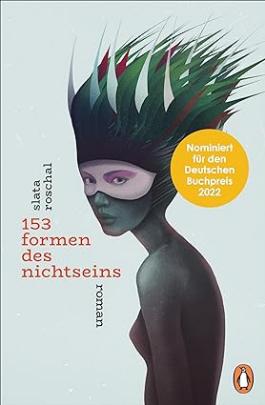 英文书名：153 Ways of Not Being德文书名：153 Formen des Nichtseins作    者：Slata Roschal 出 版 社：Penguin Random House Verlagsgruppe GmbH代理公司：ANA/Lauren出版时间：2024年1月代理地区：中国大陆、台湾页    数：176页审读资料：电子稿类    型：文学小说内容简介：对生命意义坦率而有趣的拷问献给阿格拉亚·维特兰尼（Aglaya Veteranyi）的读者入围2022年德国图书奖荣获2023年BücherFrauen/Women in Publishing 图书奖荣获2023年舒巴特最佳新人奖获奖处女小说作品，关于身份、移民、边缘化和女性身份。克休莎（Ksenia）是俄罗斯人、德国人、犹太人、前耶和华见证人成员、年轻女性、母亲、作家和学者，是 "这个、那个和其他几种身份的交集"，也可以说，什么都不是。克休莎在探索自己多元身份的过程中，收集了eBay上包含"俄罗斯"一词的列表，在偷听同事谈话时做笔记，在Facebook上观察城里的俄罗斯母亲们和以色列亲戚，为参加心理治疗的难民担任翻译，一次又一次地回忆起童年时期迷失和被操纵的创伤感，怀疑地探究自己的身体，思考自己是谁，生命的价值何在......斯拉塔-罗夏尔（Slata Roschal）的处女作新颖别致、诙谐幽默，是一位年轻女性观察日常生活的153个故事。作者简介：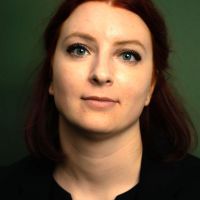 斯拉塔-罗夏尔（Slata Roschal）是一名作家和学者，1992年出生于圣彼得堡，拥有慕尼黑大学斯拉夫学博士学位，曾多次获奖，包括2023年BücherFrauen/Women in Publishing 图书奖和2023年Schubart最佳新人奖，以及梅克伦堡-前波莫瑞图书奖和巴伐利亚州奖学金。她著有两部诗集： Wir verzichten auf das gelobte Land"（"我们不想要应许之地"，2019 年）和 "Wir tauschen Ansichten und Ängste wie weiche warme Tiere aus"（"我们像柔软温暖的动物一样交换意见和恐惧"，2021 年）。媒体评价："一部通俗易懂的现代故事，一部精致复杂的文学作品"。——《法兰克福汇报》（Frankfurter Allgemeine Zeitung）"一部令人印象深刻的作品，讲述了一位女性不断增强的自我意识和为获得权力而进行的斗争"。——《南德意志报》）（Süddeutsche Zeitun）"正在为当今两极分化、"见多识广"的有毒冲动寻找解药的人，这本书就是您的良药"。——《斯图加特报》（Stuttgarter Zeitung）"比安妮-厄诺克斯（Annie Ernaux）更激进[......]这是一部主题为解放，聪明、非意识形态的小说。"——《自由报》（Der Freitag）感谢您的阅读！请将反馈信息发至：版权负责人Email：Rights@nurnberg.com.cn安德鲁·纳伯格联合国际有限公司北京代表处北京市海淀区中关村大街甲59号中国人民大学文化大厦1705室, 邮编：100872电话：010-82504106, 传真：010-82504200公司网址：http://www.nurnberg.com.cn书目下载：http://www.nurnberg.com.cn/booklist_zh/list.aspx书讯浏览：http://www.nurnberg.com.cn/book/book.aspx视频推荐：http://www.nurnberg.com.cn/video/video.aspx豆瓣小站：http://site.douban.com/110577/新浪微博：安德鲁纳伯格公司的微博_微博 (weibo.com)微信订阅号：ANABJ2002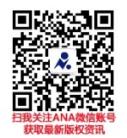 